Jaarverslag van een huisartsenkringJaarverslag van een huisartsenkringJaarverslag van een huisartsenkringJaarverslag van een huisartsenkringJaarverslag van een huisartsenkringZG/WEL-HAK02-180117//////////////////////////////////////////////////////////////////////////////////////////////////////////////////////////////////////////////////////////////////////////////////////////////////////////////////////////////////////////////////////////////////////////////////////////////////////////////////////////////////////////////////////////////////////////////////////////////////////////////////////////////////////////////////////////////////////////////////////////////////////////////////////////////////////////////////////////////////////////////////////////////////////////////////////////////////////////////////////////////////////////////////////////////////////////////////////////////////////////////////////////////////////////////////////////////////////////////////////////////////////////////////////////////////////////////////////////////////////////////////////////////////////////////////////////////////////////////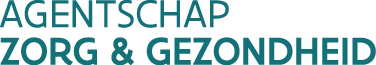 Afdeling Woonzorg en Eerste LijnKoning Albert II-laan 35 bus 33, 1030 BRUSSELT 02 553 35 58thomas.boeckx@zorg-en-gezondheid.bewww.zorg-en-gezondheid.be/Zorgaanbod/EerstelijnAfdeling Woonzorg en Eerste LijnKoning Albert II-laan 35 bus 33, 1030 BRUSSELT 02 553 35 58thomas.boeckx@zorg-en-gezondheid.bewww.zorg-en-gezondheid.be/Zorgaanbod/EerstelijnAfdeling Woonzorg en Eerste LijnKoning Albert II-laan 35 bus 33, 1030 BRUSSELT 02 553 35 58thomas.boeckx@zorg-en-gezondheid.bewww.zorg-en-gezondheid.be/Zorgaanbod/EerstelijnAfdeling Woonzorg en Eerste LijnKoning Albert II-laan 35 bus 33, 1030 BRUSSELT 02 553 35 58thomas.boeckx@zorg-en-gezondheid.bewww.zorg-en-gezondheid.be/Zorgaanbod/EerstelijnAfdeling Woonzorg en Eerste LijnKoning Albert II-laan 35 bus 33, 1030 BRUSSELT 02 553 35 58thomas.boeckx@zorg-en-gezondheid.bewww.zorg-en-gezondheid.be/Zorgaanbod/EerstelijnAfdeling Woonzorg en Eerste LijnKoning Albert II-laan 35 bus 33, 1030 BRUSSELT 02 553 35 58thomas.boeckx@zorg-en-gezondheid.bewww.zorg-en-gezondheid.be/Zorgaanbod/EerstelijnWaarvoor dient dit formulier?Met dit formulier kunt u het jaarverslag van een huisartsenkring indienen.Wie vult dit formulier in?De voorzitter van de huisartsenkring vult dit formulier in.Waarvoor dient dit formulier?Met dit formulier kunt u het jaarverslag van een huisartsenkring indienen.Wie vult dit formulier in?De voorzitter van de huisartsenkring vult dit formulier in.Waarvoor dient dit formulier?Met dit formulier kunt u het jaarverslag van een huisartsenkring indienen.Wie vult dit formulier in?De voorzitter van de huisartsenkring vult dit formulier in.Waarvoor dient dit formulier?Met dit formulier kunt u het jaarverslag van een huisartsenkring indienen.Wie vult dit formulier in?De voorzitter van de huisartsenkring vult dit formulier in.Waarvoor dient dit formulier?Met dit formulier kunt u het jaarverslag van een huisartsenkring indienen.Wie vult dit formulier in?De voorzitter van de huisartsenkring vult dit formulier in.Waarvoor dient dit formulier?Met dit formulier kunt u het jaarverslag van een huisartsenkring indienen.Wie vult dit formulier in?De voorzitter van de huisartsenkring vult dit formulier in.IdentificatiegegevensIdentificatiegegevensIdentificatiegegevensIdentificatiegegevensIdentificatiegegevensIdentificatiegegevens1Vul de gegevens van de huisartsenkring in.Vul de gegevens van de huisartsenkring in.Vul de gegevens van de huisartsenkring in.Vul de gegevens van de huisartsenkring in.Vul de gegevens van de huisartsenkring in.Vul de gegevens van de huisartsenkring in.naamnaamnaamnaamerkenningsnummererkenningsnummererkenningsnummererkenningsnummerstraat en nummerstraat en nummerstraat en nummerstraat en nummerpostnummer en gemeentepostnummer en gemeentepostnummer en gemeentepostnummer en gemeentewebsitewebsitewebsitewebsitee-mailadrese-mailadrese-mailadrese-mailadresAdministratieve gegevensAdministratieve gegevensAdministratieve gegevensAdministratieve gegevensAdministratieve gegevensAdministratieve gegevens2Welke gemeenten behoren tot de huisartsenkring?Welke gemeenten behoren tot de huisartsenkring?Welke gemeenten behoren tot de huisartsenkring?Welke gemeenten behoren tot de huisartsenkring?Welke gemeenten behoren tot de huisartsenkring?Welke gemeenten behoren tot de huisartsenkring?3Hoeveel huisartsen (exclusief HAIO’s) zijn lid van de huisartsenkring?Hoeveel huisartsen (exclusief HAIO’s) zijn lid van de huisartsenkring?Hoeveel huisartsen (exclusief HAIO’s) zijn lid van de huisartsenkring?Hoeveel huisartsen (exclusief HAIO’s) zijn lid van de huisartsenkring?Hoeveel huisartsen (exclusief HAIO’s) zijn lid van de huisartsenkring?Hoeveel huisartsen (exclusief HAIO’s) zijn lid van de huisartsenkring?huisartsenhuisartsenhuisartsen4Hoeveel HAIO’s  zijn er actief binnen de huisartsenzone?Hoeveel HAIO’s  zijn er actief binnen de huisartsenzone?Hoeveel HAIO’s  zijn er actief binnen de huisartsenzone?Hoeveel HAIO’s  zijn er actief binnen de huisartsenzone?Hoeveel HAIO’s  zijn er actief binnen de huisartsenzone?Hoeveel HAIO’s  zijn er actief binnen de huisartsenzone?HAIO’sHAIO’sHAIO’s5Hoeveel huisartsen (exclusief HAIO’s) hebben actief praktijk in de huisartsenzone?Hoeveel huisartsen (exclusief HAIO’s) hebben actief praktijk in de huisartsenzone?Hoeveel huisartsen (exclusief HAIO’s) hebben actief praktijk in de huisartsenzone?Hoeveel huisartsen (exclusief HAIO’s) hebben actief praktijk in de huisartsenzone?Hoeveel huisartsen (exclusief HAIO’s) hebben actief praktijk in de huisartsenzone?Hoeveel huisartsen (exclusief HAIO’s) hebben actief praktijk in de huisartsenzone?huisartsenhuisartsenhuisartsen6Op welk werkingsjaar heeft dit jaarverslag betrekking? Op welk werkingsjaar heeft dit jaarverslag betrekking? Op welk werkingsjaar heeft dit jaarverslag betrekking? Op welk werkingsjaar heeft dit jaarverslag betrekking? Op welk werkingsjaar heeft dit jaarverslag betrekking? Op welk werkingsjaar heeft dit jaarverslag betrekking? 20Bekendmaken eerstelijnsgezondheidszorg en huisartsenwerkingBekendmaken eerstelijnsgezondheidszorg en huisartsenwerkingBekendmaken eerstelijnsgezondheidszorg en huisartsenwerkingBekendmaken eerstelijnsgezondheidszorg en huisartsenwerkingBekendmaken eerstelijnsgezondheidszorg en huisartsenwerkingBekendmaken eerstelijnsgezondheidszorg en huisartsenwerkingBekendmaken eerstelijnsgezondheidszorg en huisartsenwerkingBekendmaken eerstelijnsgezondheidszorg en huisartsenwerking7Welke is het voornaamste initiatief dat de huisartsenkring tijdens de laatste 2 werkjaren heeft genomen om de eerstelijnsgezondheidszorg en de huisartsenwerking bekend te maken?Welke is het voornaamste initiatief dat de huisartsenkring tijdens de laatste 2 werkjaren heeft genomen om de eerstelijnsgezondheidszorg en de huisartsenwerking bekend te maken?Welke is het voornaamste initiatief dat de huisartsenkring tijdens de laatste 2 werkjaren heeft genomen om de eerstelijnsgezondheidszorg en de huisartsenwerking bekend te maken?Welke is het voornaamste initiatief dat de huisartsenkring tijdens de laatste 2 werkjaren heeft genomen om de eerstelijnsgezondheidszorg en de huisartsenwerking bekend te maken?Welke is het voornaamste initiatief dat de huisartsenkring tijdens de laatste 2 werkjaren heeft genomen om de eerstelijnsgezondheidszorg en de huisartsenwerking bekend te maken?Welke is het voornaamste initiatief dat de huisartsenkring tijdens de laatste 2 werkjaren heeft genomen om de eerstelijnsgezondheidszorg en de huisartsenwerking bekend te maken?Welke is het voornaamste initiatief dat de huisartsenkring tijdens de laatste 2 werkjaren heeft genomen om de eerstelijnsgezondheidszorg en de huisartsenwerking bekend te maken?Welke is het voornaamste initiatief dat de huisartsenkring tijdens de laatste 2 werkjaren heeft genomen om de eerstelijnsgezondheidszorg en de huisartsenwerking bekend te maken?8Wat heeft de huisartsenkring als positief ervaren bij het implementeren van dit initiatief?Wat heeft de huisartsenkring als positief ervaren bij het implementeren van dit initiatief?Wat heeft de huisartsenkring als positief ervaren bij het implementeren van dit initiatief?Wat heeft de huisartsenkring als positief ervaren bij het implementeren van dit initiatief?Wat heeft de huisartsenkring als positief ervaren bij het implementeren van dit initiatief?Wat heeft de huisartsenkring als positief ervaren bij het implementeren van dit initiatief?Wat heeft de huisartsenkring als positief ervaren bij het implementeren van dit initiatief?Wat heeft de huisartsenkring als positief ervaren bij het implementeren van dit initiatief?9Wat zijn de grootste hinderpalen of knelpunten geweest bij het implementeren van dit initiatief?Wat zijn de grootste hinderpalen of knelpunten geweest bij het implementeren van dit initiatief?Wat zijn de grootste hinderpalen of knelpunten geweest bij het implementeren van dit initiatief?Wat zijn de grootste hinderpalen of knelpunten geweest bij het implementeren van dit initiatief?Wat zijn de grootste hinderpalen of knelpunten geweest bij het implementeren van dit initiatief?Wat zijn de grootste hinderpalen of knelpunten geweest bij het implementeren van dit initiatief?Wat zijn de grootste hinderpalen of knelpunten geweest bij het implementeren van dit initiatief?Wat zijn de grootste hinderpalen of knelpunten geweest bij het implementeren van dit initiatief?10Wat zou de huisartsenkring kunnen helpen om deze uitdagingen (nog) beter aan te pakken in de toekomst?Wat zou de huisartsenkring kunnen helpen om deze uitdagingen (nog) beter aan te pakken in de toekomst?Wat zou de huisartsenkring kunnen helpen om deze uitdagingen (nog) beter aan te pakken in de toekomst?Wat zou de huisartsenkring kunnen helpen om deze uitdagingen (nog) beter aan te pakken in de toekomst?Wat zou de huisartsenkring kunnen helpen om deze uitdagingen (nog) beter aan te pakken in de toekomst?Wat zou de huisartsenkring kunnen helpen om deze uitdagingen (nog) beter aan te pakken in de toekomst?Wat zou de huisartsenkring kunnen helpen om deze uitdagingen (nog) beter aan te pakken in de toekomst?Wat zou de huisartsenkring kunnen helpen om deze uitdagingen (nog) beter aan te pakken in de toekomst?Optimalisatie van de samenwerkingOptimalisatie van de samenwerkingOptimalisatie van de samenwerkingOptimalisatie van de samenwerkingOptimalisatie van de samenwerkingOptimalisatie van de samenwerkingOptimalisatie van de samenwerkingOptimalisatie van de samenwerking11Welke is het voornaamste initiatief dat de huisartsenkring tijdens de laatste 2 werkjaren heeft genomen om de multidisciplinaire samenwerking tussen de eerstelijnszorgverstrekkers te optimaliseren?Welke is het voornaamste initiatief dat de huisartsenkring tijdens de laatste 2 werkjaren heeft genomen om de multidisciplinaire samenwerking tussen de eerstelijnszorgverstrekkers te optimaliseren?Welke is het voornaamste initiatief dat de huisartsenkring tijdens de laatste 2 werkjaren heeft genomen om de multidisciplinaire samenwerking tussen de eerstelijnszorgverstrekkers te optimaliseren?Welke is het voornaamste initiatief dat de huisartsenkring tijdens de laatste 2 werkjaren heeft genomen om de multidisciplinaire samenwerking tussen de eerstelijnszorgverstrekkers te optimaliseren?Welke is het voornaamste initiatief dat de huisartsenkring tijdens de laatste 2 werkjaren heeft genomen om de multidisciplinaire samenwerking tussen de eerstelijnszorgverstrekkers te optimaliseren?Welke is het voornaamste initiatief dat de huisartsenkring tijdens de laatste 2 werkjaren heeft genomen om de multidisciplinaire samenwerking tussen de eerstelijnszorgverstrekkers te optimaliseren?Welke is het voornaamste initiatief dat de huisartsenkring tijdens de laatste 2 werkjaren heeft genomen om de multidisciplinaire samenwerking tussen de eerstelijnszorgverstrekkers te optimaliseren?Welke is het voornaamste initiatief dat de huisartsenkring tijdens de laatste 2 werkjaren heeft genomen om de multidisciplinaire samenwerking tussen de eerstelijnszorgverstrekkers te optimaliseren?12Wat heeft de huisartsenkring als positief ervaren bij het implementeren van dit initiatief?Wat heeft de huisartsenkring als positief ervaren bij het implementeren van dit initiatief?Wat heeft de huisartsenkring als positief ervaren bij het implementeren van dit initiatief?Wat heeft de huisartsenkring als positief ervaren bij het implementeren van dit initiatief?Wat heeft de huisartsenkring als positief ervaren bij het implementeren van dit initiatief?Wat heeft de huisartsenkring als positief ervaren bij het implementeren van dit initiatief?Wat heeft de huisartsenkring als positief ervaren bij het implementeren van dit initiatief?Wat heeft de huisartsenkring als positief ervaren bij het implementeren van dit initiatief?13Wat zijn de grootste hinderpalen of knelpunten geweest bij het implementeren van dit initiatief?Wat zijn de grootste hinderpalen of knelpunten geweest bij het implementeren van dit initiatief?Wat zijn de grootste hinderpalen of knelpunten geweest bij het implementeren van dit initiatief?Wat zijn de grootste hinderpalen of knelpunten geweest bij het implementeren van dit initiatief?Wat zijn de grootste hinderpalen of knelpunten geweest bij het implementeren van dit initiatief?Wat zijn de grootste hinderpalen of knelpunten geweest bij het implementeren van dit initiatief?Wat zijn de grootste hinderpalen of knelpunten geweest bij het implementeren van dit initiatief?Wat zijn de grootste hinderpalen of knelpunten geweest bij het implementeren van dit initiatief?14Wat zou de huisartsenkring kunnen helpen om deze uitdagingen (nog) beter aan te pakken in de toekomst?Wat zou de huisartsenkring kunnen helpen om deze uitdagingen (nog) beter aan te pakken in de toekomst?Wat zou de huisartsenkring kunnen helpen om deze uitdagingen (nog) beter aan te pakken in de toekomst?Wat zou de huisartsenkring kunnen helpen om deze uitdagingen (nog) beter aan te pakken in de toekomst?Wat zou de huisartsenkring kunnen helpen om deze uitdagingen (nog) beter aan te pakken in de toekomst?Wat zou de huisartsenkring kunnen helpen om deze uitdagingen (nog) beter aan te pakken in de toekomst?Wat zou de huisartsenkring kunnen helpen om deze uitdagingen (nog) beter aan te pakken in de toekomst?Wat zou de huisartsenkring kunnen helpen om deze uitdagingen (nog) beter aan te pakken in de toekomst?Toekomstvisie over de huisartsenkring en eerstelijnszoneToekomstvisie over de huisartsenkring en eerstelijnszoneToekomstvisie over de huisartsenkring en eerstelijnszoneToekomstvisie over de huisartsenkring en eerstelijnszoneToekomstvisie over de huisartsenkring en eerstelijnszoneToekomstvisie over de huisartsenkring en eerstelijnszoneToekomstvisie over de huisartsenkring en eerstelijnszoneToekomstvisie over de huisartsenkring en eerstelijnszone15Welke is volgens u de toekomstige taak en/of rol van de huisartsenkring in het nieuwe organigram (eerstelijnszone, zorgraad, regionale zorgzone,…) van de eerstelijnszorg in Vlaanderen?Welke is volgens u de toekomstige taak en/of rol van de huisartsenkring in het nieuwe organigram (eerstelijnszone, zorgraad, regionale zorgzone,…) van de eerstelijnszorg in Vlaanderen?Welke is volgens u de toekomstige taak en/of rol van de huisartsenkring in het nieuwe organigram (eerstelijnszone, zorgraad, regionale zorgzone,…) van de eerstelijnszorg in Vlaanderen?Welke is volgens u de toekomstige taak en/of rol van de huisartsenkring in het nieuwe organigram (eerstelijnszone, zorgraad, regionale zorgzone,…) van de eerstelijnszorg in Vlaanderen?Welke is volgens u de toekomstige taak en/of rol van de huisartsenkring in het nieuwe organigram (eerstelijnszone, zorgraad, regionale zorgzone,…) van de eerstelijnszorg in Vlaanderen?Welke is volgens u de toekomstige taak en/of rol van de huisartsenkring in het nieuwe organigram (eerstelijnszone, zorgraad, regionale zorgzone,…) van de eerstelijnszorg in Vlaanderen?Welke is volgens u de toekomstige taak en/of rol van de huisartsenkring in het nieuwe organigram (eerstelijnszone, zorgraad, regionale zorgzone,…) van de eerstelijnszorg in Vlaanderen?Welke is volgens u de toekomstige taak en/of rol van de huisartsenkring in het nieuwe organigram (eerstelijnszone, zorgraad, regionale zorgzone,…) van de eerstelijnszorg in Vlaanderen?Bij te voegen bewijsstukken: financieel jaarverslag)Bij te voegen bewijsstukken: financieel jaarverslag)Bij te voegen bewijsstukken: financieel jaarverslag)Bij te voegen bewijsstukken: financieel jaarverslag)Bij te voegen bewijsstukken: financieel jaarverslag)Bij te voegen bewijsstukken: financieel jaarverslag)Bij te voegen bewijsstukken: financieel jaarverslag)Bij te voegen bewijsstukken: financieel jaarverslag)16Een financieel jaarverslag volgens bijgevoegd sjabloonEen financieel jaarverslag volgens bijgevoegd sjabloonEen financieel jaarverslag volgens bijgevoegd sjabloonEen financieel jaarverslag volgens bijgevoegd sjabloonEen financieel jaarverslag volgens bijgevoegd sjabloonEen financieel jaarverslag volgens bijgevoegd sjabloonEen financieel jaarverslag volgens bijgevoegd sjabloonEen financieel jaarverslag volgens bijgevoegd sjabloonDownload het sjabloon van onze websiteDownload het sjabloon van onze websiteDownload het sjabloon van onze websiteDownload het sjabloon van onze websiteDownload het sjabloon van onze websiteDownload het sjabloon van onze websiteDownload het sjabloon van onze websiteDownload het sjabloon van onze websiteOndertekeningOndertekeningOndertekeningOndertekeningOndertekeningOndertekeningOndertekeningOndertekening17Vul de onderstaande verklaring in.Vul de onderstaande verklaring in.Vul de onderstaande verklaring in.Vul de onderstaande verklaring in.Vul de onderstaande verklaring in.Vul de onderstaande verklaring in.Vul de onderstaande verklaring in.Vul de onderstaande verklaring in.Ik bevestig dat alle gegevens in dit formulier naar waarheid zijn ingevuld.Ik verbind me ertoe eventuele wijzigingen van de vermelde gegevens onmiddellijk door te geven aan Zorg en Gezondheid.Ik bevestig dat alle gegevens in dit formulier naar waarheid zijn ingevuld.Ik verbind me ertoe eventuele wijzigingen van de vermelde gegevens onmiddellijk door te geven aan Zorg en Gezondheid.Ik bevestig dat alle gegevens in dit formulier naar waarheid zijn ingevuld.Ik verbind me ertoe eventuele wijzigingen van de vermelde gegevens onmiddellijk door te geven aan Zorg en Gezondheid.Ik bevestig dat alle gegevens in dit formulier naar waarheid zijn ingevuld.Ik verbind me ertoe eventuele wijzigingen van de vermelde gegevens onmiddellijk door te geven aan Zorg en Gezondheid.Ik bevestig dat alle gegevens in dit formulier naar waarheid zijn ingevuld.Ik verbind me ertoe eventuele wijzigingen van de vermelde gegevens onmiddellijk door te geven aan Zorg en Gezondheid.Ik bevestig dat alle gegevens in dit formulier naar waarheid zijn ingevuld.Ik verbind me ertoe eventuele wijzigingen van de vermelde gegevens onmiddellijk door te geven aan Zorg en Gezondheid.Ik bevestig dat alle gegevens in dit formulier naar waarheid zijn ingevuld.Ik verbind me ertoe eventuele wijzigingen van de vermelde gegevens onmiddellijk door te geven aan Zorg en Gezondheid.Ik bevestig dat alle gegevens in dit formulier naar waarheid zijn ingevuld.Ik verbind me ertoe eventuele wijzigingen van de vermelde gegevens onmiddellijk door te geven aan Zorg en Gezondheid.datumdagmaandjaarhandtekeningvoor- en achternaamfunctieAan wie en wanneer bezorgt u dit jaarverslag?Aan wie en wanneer bezorgt u dit jaarverslag?Aan wie en wanneer bezorgt u dit jaarverslag?Aan wie en wanneer bezorgt u dit jaarverslag?Aan wie en wanneer bezorgt u dit jaarverslag?Aan wie en wanneer bezorgt u dit jaarverslag?Aan wie en wanneer bezorgt u dit jaarverslag?Aan wie en wanneer bezorgt u dit jaarverslag?18Mail dit jaarverslag met de bijbehorende bewijsstukken uiterlijk op 31 mei naar thomas.boeckx@zorg-en-gezondheid.be
Als het niet mogelijk is om het ondertekende formulier per e-mail te bezorgen, stuur het dan op met de post naar de afdeling Woonzorg en Eerste Lijn van het Agentschap Zorg en Gezondheid. U vindt het adres bovenaan op dit formulier.Mail dit jaarverslag met de bijbehorende bewijsstukken uiterlijk op 31 mei naar thomas.boeckx@zorg-en-gezondheid.be
Als het niet mogelijk is om het ondertekende formulier per e-mail te bezorgen, stuur het dan op met de post naar de afdeling Woonzorg en Eerste Lijn van het Agentschap Zorg en Gezondheid. U vindt het adres bovenaan op dit formulier.Mail dit jaarverslag met de bijbehorende bewijsstukken uiterlijk op 31 mei naar thomas.boeckx@zorg-en-gezondheid.be
Als het niet mogelijk is om het ondertekende formulier per e-mail te bezorgen, stuur het dan op met de post naar de afdeling Woonzorg en Eerste Lijn van het Agentschap Zorg en Gezondheid. U vindt het adres bovenaan op dit formulier.Mail dit jaarverslag met de bijbehorende bewijsstukken uiterlijk op 31 mei naar thomas.boeckx@zorg-en-gezondheid.be
Als het niet mogelijk is om het ondertekende formulier per e-mail te bezorgen, stuur het dan op met de post naar de afdeling Woonzorg en Eerste Lijn van het Agentschap Zorg en Gezondheid. U vindt het adres bovenaan op dit formulier.Mail dit jaarverslag met de bijbehorende bewijsstukken uiterlijk op 31 mei naar thomas.boeckx@zorg-en-gezondheid.be
Als het niet mogelijk is om het ondertekende formulier per e-mail te bezorgen, stuur het dan op met de post naar de afdeling Woonzorg en Eerste Lijn van het Agentschap Zorg en Gezondheid. U vindt het adres bovenaan op dit formulier.Mail dit jaarverslag met de bijbehorende bewijsstukken uiterlijk op 31 mei naar thomas.boeckx@zorg-en-gezondheid.be
Als het niet mogelijk is om het ondertekende formulier per e-mail te bezorgen, stuur het dan op met de post naar de afdeling Woonzorg en Eerste Lijn van het Agentschap Zorg en Gezondheid. U vindt het adres bovenaan op dit formulier.Mail dit jaarverslag met de bijbehorende bewijsstukken uiterlijk op 31 mei naar thomas.boeckx@zorg-en-gezondheid.be
Als het niet mogelijk is om het ondertekende formulier per e-mail te bezorgen, stuur het dan op met de post naar de afdeling Woonzorg en Eerste Lijn van het Agentschap Zorg en Gezondheid. U vindt het adres bovenaan op dit formulier.Mail dit jaarverslag met de bijbehorende bewijsstukken uiterlijk op 31 mei naar thomas.boeckx@zorg-en-gezondheid.be
Als het niet mogelijk is om het ondertekende formulier per e-mail te bezorgen, stuur het dan op met de post naar de afdeling Woonzorg en Eerste Lijn van het Agentschap Zorg en Gezondheid. U vindt het adres bovenaan op dit formulier.